SymbolBezeichnungTasteAufgabensymboleAufgabensymboleAufgabensymbole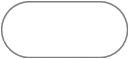 Externe Aufgabee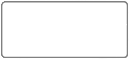 Interne Aufgabei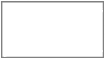 Sachmittelg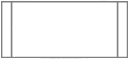 TeilprozessuVerzweigungenVerzweigungen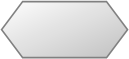 Bedingungb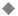 Oder-Verknüpfungj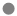 Und-Verzweigung/Und-VerknüpfungvProzessfluss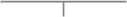 Quelleq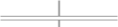 Pause/zeitl. Unterbrechungz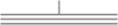 Abbrucha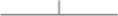 Senkes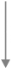 Verkettungslinie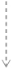 Anbindelinie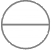 KonnektorkInformation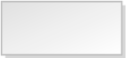 Objekto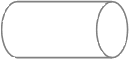 Dateid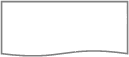 Listel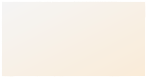 Textt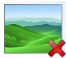 BildpSymbolTastenkürzelFunktionFunktionProzessdiagrammProzessdiagrammProzessdiagrammProzessdiagramm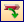 Vertikale DarstellungVertikale Darstellung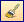 Format übertragenFormat übertragen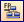 PD an FP anpassenPD an FP anpassen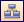 Basisstruktur erstellenBasisstruktur erstellen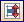 Zeilenhöhe neu berechnenZeilenhöhe neu berechnen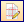 Manuelle SeitenumbrücheManuelle SeitenumbrücheSymbolTastenkürzelTastenkürzelFunktionFunktionF2F2DirekteingabeDirekteingabeF8F8Zeile entfernenZeile entfernenF9F9Zeile hinzufügenZeile hinzufügenF11F11Seite wechselnSeite wechselnSTRG + 1STRG + 1Seite AllgemeinSeite AllgemeinSTRG + 2STRG + 2Seite DarstellungSeite DarstellungSTRG + 3STRG + 3Seite DeckblattSeite DeckblattSTRG + 4STRG + 4Seite AnhangSeite AnhangSTRG + 5STRG + 5Seite HistorieSeite Historie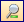 STRG + -STRG + -Ansicht verkleinernAnsicht verkleinern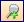 STRG + +STRG + +Ansicht vergrößernAnsicht vergrößern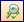 STRG + *STRG + *OriginalgrößeOriginalgrößeSTRG + MSTRG + MElemente markierenElemente markierenSTRG + UMSCHALT + MSTRG + UMSCHALT + MMarkierung aufhebenMarkierung aufhebenSTRG + PfeiltastenSTRG + PfeiltastenElement verschiebenElement verschieben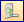 STRG + UMSCHALT + BSTRG + UMSCHALT + BButler anzeigenButler anzeigen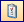 STRG + UMSCHALT + ESTRG + UMSCHALT + EEigenschaften anzeigenEigenschaften anzeigen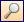 STRG + UMSCHALT + LSTRG + UMSCHALT + LLupe anzeigenLupe anzeigen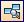 STRG + UMSCHALT + NSTRG + UMSCHALT + NNavigator anzeigenNavigator anzeigen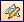 STRG + UMSCHALT + SSTRG + UMSCHALT + SSymbole anzeigenSymbole anzeigen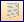 Konsistenzprüfung anzeigenKonsistenzprüfung anzeigenUMSCHALT + SymbolUMSCHALT + SymbolSymbole austauschenSymbole austauschen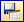 Einstellungen speichernEinstellungen speichern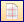 Seitenumbruch anzeigenSeitenumbruch anzeigen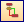 Anbindeposition neu berechnenAnbindeposition neu berechnen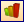 Analyse startenAnalyse starten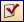 KonsistenzprüfungKonsistenzprüfung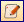 Kommentare einblendenKommentare einblendenGeblockter TextGeblockter TextGeblockter TextGeblockter TextGeblockter Text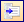 GBT verschmelzenGBT verschmelzenBasisstruktur erstellenBasisstruktur erstellen